БАШҠОРТОСТАН РЕСПУБЛИКАҺЫ                                               РЕСПУБЛИка БАШКОРТОСТАН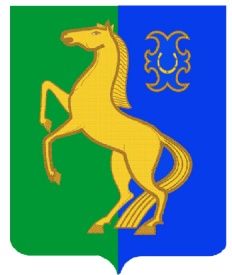         ЙƏРМƏКƏЙ районы                                                            Администрация сельского   муниципаль РАЙОНЫның                                                поселения  Нижнеулу-елгинскийтҮбəнге олойылfа АУЫЛ СОВЕТЫ                                   сельсовет МУНИЦИПАЛЬНОГО РАЙОНА     ауыл БИЛƏмƏҺе  хакимиƏте                                                     ЕРМЕКЕЕВСКий РАЙОН452196, Түбǝнге Олойылға, Йǝштǝр урамы,10                                          452196, с. Нижнеулу-Елга, ул. Молодежная,10    Тел. (34741) 2-53-15                                                                                    Тел. (34741) 2-53-15ҠАРАР                                             № 4                                  ПОСТАНОВЛЕНИЕ02 февраль  2015 й.                                                               02  февраля  2015 г.                                                               О проведении пожарно-профилактической                                                               операции «Жилище – 2015» на  территории                                                               сельского  поселения.       В связи со  сложной  пожароопасной  обстановкой на территории муниципального района Ермекеевский район Республики Башкортостан, во  исполнение Федеральных  законов  Российской Федерации от 21 декабря 1994 г. №69-ФЗ «О пожарной  безопасности», от 06 октября 2003 г. 131-ФЗ  «Об  общих  принципах  организации  местного  самоуправления в Российской  Федерации», постановления Администрации муниципального  района  Ермекеевский  район  Республики  Башкортостан от 13 января  2015 г. № 2  «О проведении пожарно-профилактической  операции «Жилище – 2015» на  территории муниципального района Ермекеевский  район Республики Башкортостан», в целях предупреждения пожаров в местах проживания людей                                                  П О С Т А Н О В Л Я Ю:       1. Утвердить план проведения мероприятий пожарно-профилактической  операции «Жилище – 2015» на территории сельского  поселения Нижнеулу-Елгинский  сельсовет (приложение №1).        2. Администрации сельского  поселения Нижнеулу-Елгинский  сельсовет организовать и обеспечить проведение пожарно-профилактической  операции «Жилище – 2015» на территории сельского поселения.       3. Настоящее  постановление  вступает  в силу  со  дня его  подписания.       4. Данное  постановление  обнародовать в течении 7 дней после подписания на  информационном  стенде в  здании администрации  сельского  поселения.       5.Контроль за исполнением настоящего  постановления  оставляю за собой.Глава  сельского  поселения                                                     О.В.Зарянова                                                                                                                    Приложение № 1                                                                                                                                              Утверждено                                                                               постановлением  главы сельского                                                                                               поселения  Нижнеулу-Елгинский                                                                                               сельсовет № 4 от 02 февраля 2015 г.Планпроведения мероприятий пожарно-профилактической  операции «Жилище – 2015» на территории сельского  поселения Нижнеулу-Елгинский  сельсовет.№ п/пНаименование мероприятийКто привлекаетсяСрок проведенияОтветственные испол-нители1Откорректировать  списки профилактических групп по пожарной безопасности ПЧ-76, ОНД, отделение полиции, газовая служба (все по согласованию)До 20.03. 2015 г.Админист рация СП2Разработать графики проверки жилых домов на год, с указанием домов, улиц, населенных пунктов, даты проверкиДо 20.03. 2015 г.Админист рация СП3Профилактическим  группам СП провести подворный обход жилых домов с обучением граждан мерам пожарной безопасности с вручением противопожарных памяток.ПЧ-76, ОНД, отделение полиции, газовая служба (все по согласованию)Ежеме-сячноАдминист рация СП4Откорректировать  списки неблагополуч-ных семей, инвалидов, одиноких  и лиц, злоупотребляющих спиртными напитка-ми, ведущих антисоциальный образ жизни ПЧ-76, ОНД, отделение полиции (все по согласованию)До 01.03. 2015Админист рация СП5Принять безотлагательные меры по обеспечению первичных мер пожарной безопасности на территории сельского поселенияМарт- апрельАдминист рация СП6Провести комплекс мероприятий по противопожарной агитации и пропаганде, в том числе:- провести  сходы, собрания граждан по месту жительства, в трудовых коллективах, учебных заведениях, на объектах с массовым пребыванием людей для информации населения о пожарной обстановке в районе;  - организовать обучение граждан на производстве и в быту мерам пожарной безопасности, действиям на случай возникновения пожара, при этом широко использовать нетрадиционные средства и формы агитации и пропаганды.ПЧ-76, ОНД, отделение полиции, газовая служба (все по согласованию)Ежеме-сячноАдминист рация СП7Представлять информацию о проделанной работе  по установленной форме до 20 числа ежемесячно  в отделение  надзорной деятельности.До 20 числа ежеме-сячноАдминист рация СП8Произвести  техническое обслуживание  пожарных гидрантов и  устранение неисправностей,  выявленных в ходе проверки.ООО «Сель-водоканал»Апрель, сентябрьАдминист рация СП9Провести комплекс  мероприятий по обеспечению беспрепятственного проезда пожарной техники к зданиям  и противопожарному водоснабжению для ликвидации возможных пожаров.ежеме-сячноАдминист рация СП10Оборудовать и привести в исправное состояние  в каждом населенном пункте системы противопожарного водоснабже-ния ,  оборудовать приспособлениями для забора воды пожарными машинами.Апрель- майАдминист рация СП11Провести познавательные уроки, викторины на противопожарную тема-тику в МОКУ СРШ с.Нижнеулу-ЕлгаМарт-апрель, сентябоь-октябрьМОКУ СОШ (по согласованию)